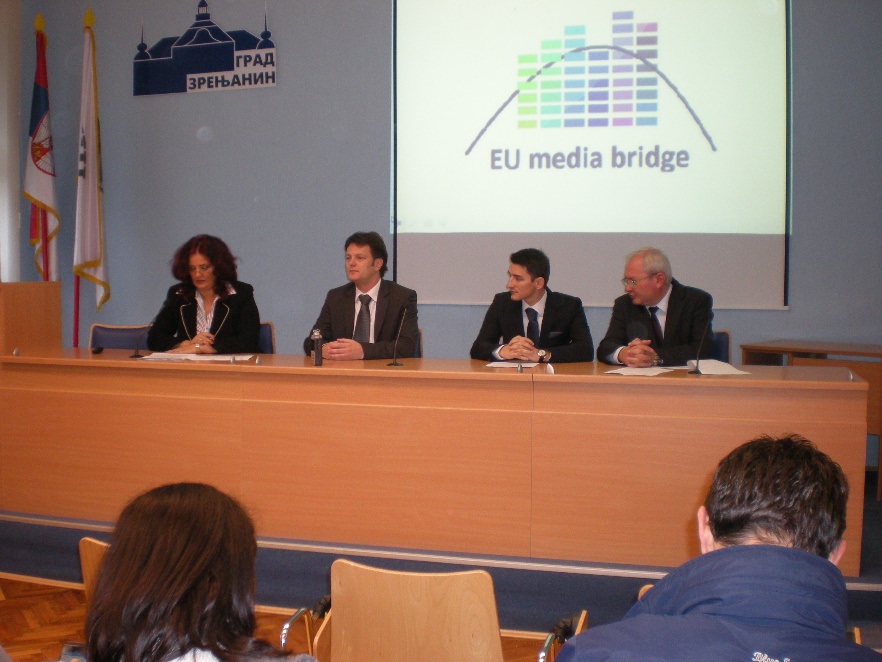 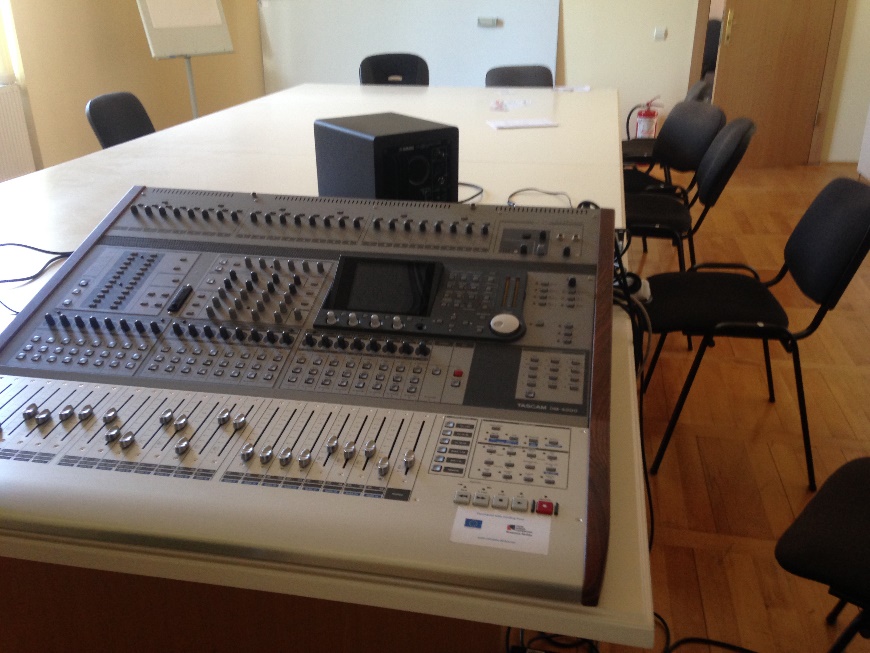 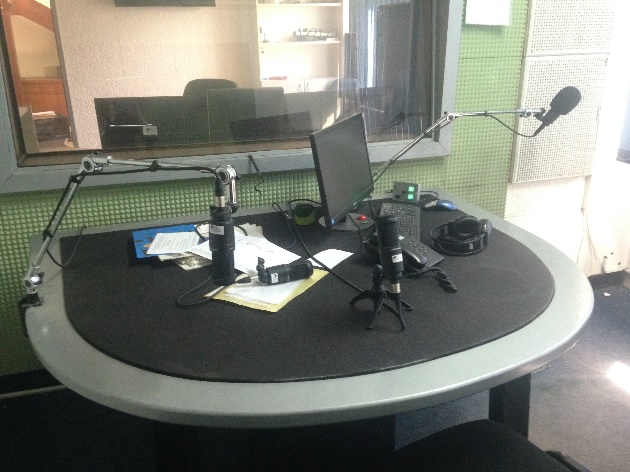 Project informationProject informationProject informationProject informationProject informationProject informationProject informationProject informationCALL FOR PROPOSALSCALL FOR PROPOSALS222222MIS-ETC:MIS-ETC:138113811381138113811381PRIORITY AXIS:PRIORITY AXIS:3. Promoting “people to people” exchanges3. Promoting “people to people” exchanges3. Promoting “people to people” exchanges3. Promoting “people to people” exchanges3. Promoting “people to people” exchanges3. Promoting “people to people” exchangesMEASURE:MEASURE:3.1 Support the development of civil society and local communities3.1 Support the development of civil society and local communities3.1 Support the development of civil society and local communities3.1 Support the development of civil society and local communities3.1 Support the development of civil society and local communities3.1 Support the development of civil society and local communitiesPROJECT TITLE:PROJECT TITLE:EU MEDIA BRIDGEEU MEDIA BRIDGEEU MEDIA BRIDGEEU MEDIA BRIDGEEU MEDIA BRIDGEEU MEDIA BRIDGEACRONYM:ACRONYM:DURATION:DURATION:28.08.2013 – 27.08.201428.08.2013 – 27.08.201428.08.2013 – 27.08.201428.08.2013 – 27.08.201428.08.2013 – 27.08.201428.08.2013 – 27.08.2014IPA FUNDS CONTRACTED:IPA FUNDS CONTRACTED:235.434,53235.434,53235.434,53235.434,53235.434,53235.434,53TOTAL FUNDS CONTRACTED:TOTAL FUNDS CONTRACTED:276.981,80276.981,80276.981,80276.981,80276.981,80276.981,80ABSORBTION RATE (%):ABSORBTION RATE (%):83,1483,1483,1483,1483,1483,14PROJECT OBJECTIVE(S):PROJECT OBJECTIVE(S):Developing communication networks between cross-border local communities and establishing a new way to exchange information.Start-up cross-border interactive radio shows and newspaper for information exchange.Raising the quality of education of journalists and media technicians in the border area through education and technical equipment.Adjustment of standards and qualities that are prescribed conditions and standards for electronic media in the European Union in the process of digitizing.Developing communication networks between cross-border local communities and establishing a new way to exchange information.Start-up cross-border interactive radio shows and newspaper for information exchange.Raising the quality of education of journalists and media technicians in the border area through education and technical equipment.Adjustment of standards and qualities that are prescribed conditions and standards for electronic media in the European Union in the process of digitizing.Developing communication networks between cross-border local communities and establishing a new way to exchange information.Start-up cross-border interactive radio shows and newspaper for information exchange.Raising the quality of education of journalists and media technicians in the border area through education and technical equipment.Adjustment of standards and qualities that are prescribed conditions and standards for electronic media in the European Union in the process of digitizing.Developing communication networks between cross-border local communities and establishing a new way to exchange information.Start-up cross-border interactive radio shows and newspaper for information exchange.Raising the quality of education of journalists and media technicians in the border area through education and technical equipment.Adjustment of standards and qualities that are prescribed conditions and standards for electronic media in the European Union in the process of digitizing.Developing communication networks between cross-border local communities and establishing a new way to exchange information.Start-up cross-border interactive radio shows and newspaper for information exchange.Raising the quality of education of journalists and media technicians in the border area through education and technical equipment.Adjustment of standards and qualities that are prescribed conditions and standards for electronic media in the European Union in the process of digitizing.Developing communication networks between cross-border local communities and establishing a new way to exchange information.Start-up cross-border interactive radio shows and newspaper for information exchange.Raising the quality of education of journalists and media technicians in the border area through education and technical equipment.Adjustment of standards and qualities that are prescribed conditions and standards for electronic media in the European Union in the process of digitizing.SHORT DESCRIPTION OF THE PROJECT:SHORT DESCRIPTION OF THE PROJECT:Partners established the cross-border radio information program called “Begej waves” (an interactive radio show) that addressed the problems of the border areas for both population groups and gave possible solutions to all interested. Also School of Journalism: “Language in Banat media”, media camp “Free words – free thought”, workshops for journalists, seminars, roundtables were organized and specific technical equipment was purchased - computers, printer, scanner, photocopier, sound system, projector, LCD, microphone, recorders.Partners established the cross-border radio information program called “Begej waves” (an interactive radio show) that addressed the problems of the border areas for both population groups and gave possible solutions to all interested. Also School of Journalism: “Language in Banat media”, media camp “Free words – free thought”, workshops for journalists, seminars, roundtables were organized and specific technical equipment was purchased - computers, printer, scanner, photocopier, sound system, projector, LCD, microphone, recorders.Partners established the cross-border radio information program called “Begej waves” (an interactive radio show) that addressed the problems of the border areas for both population groups and gave possible solutions to all interested. Also School of Journalism: “Language in Banat media”, media camp “Free words – free thought”, workshops for journalists, seminars, roundtables were organized and specific technical equipment was purchased - computers, printer, scanner, photocopier, sound system, projector, LCD, microphone, recorders.Partners established the cross-border radio information program called “Begej waves” (an interactive radio show) that addressed the problems of the border areas for both population groups and gave possible solutions to all interested. Also School of Journalism: “Language in Banat media”, media camp “Free words – free thought”, workshops for journalists, seminars, roundtables were organized and specific technical equipment was purchased - computers, printer, scanner, photocopier, sound system, projector, LCD, microphone, recorders.Partners established the cross-border radio information program called “Begej waves” (an interactive radio show) that addressed the problems of the border areas for both population groups and gave possible solutions to all interested. Also School of Journalism: “Language in Banat media”, media camp “Free words – free thought”, workshops for journalists, seminars, roundtables were organized and specific technical equipment was purchased - computers, printer, scanner, photocopier, sound system, projector, LCD, microphone, recorders.Partners established the cross-border radio information program called “Begej waves” (an interactive radio show) that addressed the problems of the border areas for both population groups and gave possible solutions to all interested. Also School of Journalism: “Language in Banat media”, media camp “Free words – free thought”, workshops for journalists, seminars, roundtables were organized and specific technical equipment was purchased - computers, printer, scanner, photocopier, sound system, projector, LCD, microphone, recorders.DEGREE OF ACHIEVEMENT OF INDICATORS: DEGREE OF ACHIEVEMENT OF INDICATORS: RESULTS ACHIEVED: RESULTS ACHIEVED: Journalism School: “Language in the Banat medias”;Interactive programs were established;Starting the cross-border magazine: “BEGEJ PRESS-BEGA PRES”;Seminars: “Journalist approach to EU integration subject on local level”;  Roundtable “Position of Radio Station in Serbia/Romania in Timisoara”;“Media camp” conducted in Buzias;The media presentation of project results in Zrenjanin.Journalism School: “Language in the Banat medias”;Interactive programs were established;Starting the cross-border magazine: “BEGEJ PRESS-BEGA PRES”;Seminars: “Journalist approach to EU integration subject on local level”;  Roundtable “Position of Radio Station in Serbia/Romania in Timisoara”;“Media camp” conducted in Buzias;The media presentation of project results in Zrenjanin.Journalism School: “Language in the Banat medias”;Interactive programs were established;Starting the cross-border magazine: “BEGEJ PRESS-BEGA PRES”;Seminars: “Journalist approach to EU integration subject on local level”;  Roundtable “Position of Radio Station in Serbia/Romania in Timisoara”;“Media camp” conducted in Buzias;The media presentation of project results in Zrenjanin.Journalism School: “Language in the Banat medias”;Interactive programs were established;Starting the cross-border magazine: “BEGEJ PRESS-BEGA PRES”;Seminars: “Journalist approach to EU integration subject on local level”;  Roundtable “Position of Radio Station in Serbia/Romania in Timisoara”;“Media camp” conducted in Buzias;The media presentation of project results in Zrenjanin.Journalism School: “Language in the Banat medias”;Interactive programs were established;Starting the cross-border magazine: “BEGEJ PRESS-BEGA PRES”;Seminars: “Journalist approach to EU integration subject on local level”;  Roundtable “Position of Radio Station in Serbia/Romania in Timisoara”;“Media camp” conducted in Buzias;The media presentation of project results in Zrenjanin.Journalism School: “Language in the Banat medias”;Interactive programs were established;Starting the cross-border magazine: “BEGEJ PRESS-BEGA PRES”;Seminars: “Journalist approach to EU integration subject on local level”;  Roundtable “Position of Radio Station in Serbia/Romania in Timisoara”;“Media camp” conducted in Buzias;The media presentation of project results in Zrenjanin.Partnership informationPartnership informationCOUNTRYCOUNTY/DISTRICTBUDGET(EURO)CONTACT DETAILSLEAD PARTNER:LEAD PARTNER:Public company “Radio Zrenjanin”Public company “Radio Zrenjanin”SerbiaMiddle Banat151.866,20Zrenjanin, 1 Narodne omladineTel. +381 23 5 111 78PARTNER 2:PARTNER 2:The Regional Centre for Continuous Training Of Local Public Administration TimisoaraThe Regional Centre for Continuous Training Of Local Public Administration TimisoaraRomaniaTimis125.115,60Calea Sever Bocu, nr. 49, Timisoara, Romania; Tel. +40256 200 282;